®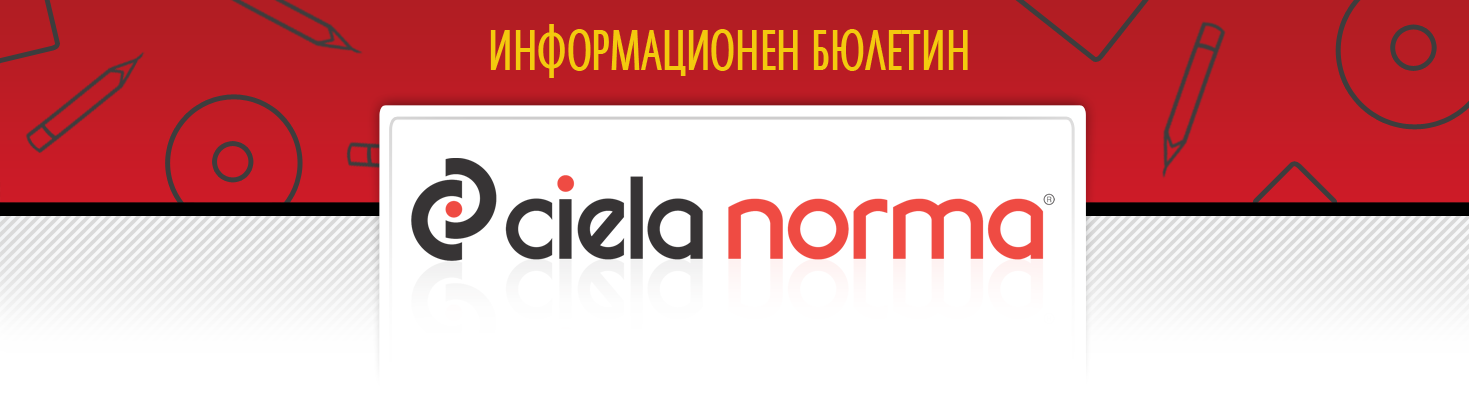 05.07.2019 г.Сиела Норма АДбул. Владимир Вазов 9, София 1510Тел.: + 359 2 903 00 00http://www.ciela.netБЕЗПЛАТЕН ДОСТЪП ДООФИЦИАЛЕН РАЗДЕЛ НА ДЪРЖАВЕН ВЕСТНИКhttp://www.ciela.net/svobodna-zona-darjaven-vestnikНОРМИАКЦЕНТИ - Държавен вестник, бр. 52 от 2019 годинаИзменен и допълнен е Законът за защита от шума в околната среда. Осигурява се опазването на здравето на населението от вредното въздействие на шума, предизвикан от дейността на търговски и производствени обекти, разкрити в жилищни сгради и сгради със смесено предназначение, зони и територии, предназначени за жилищно строителство, рекреационни зони и територии и зони със смесено предназначение. На Министерския съвет се възлага издаването на наредба за изискванията за осигуряване на нормална акустична обстановка в жилищни и обществени сгради и в зони и територии, предназначени за жилищно строителство, рекреационни зони и територии и зони и територии със смесено предназначение, както и изискванията към използването на озвучителни средства.Обнародвано е Постановление № 156 от 27 юни 2019 г. С него се създава Национален координационен център за безопасно движение по пътищата, който осигурява оперативна координация и взаимодействие между компетентните държавни структури при прилагането на мерки за превенция, въвеждане на временна организация на движението при усложнени пътни и метеорологични условия, затруднения или блокиране на движението, реакция при пътнотранспортни произшествия, пожари, бедствия, извънредни ситуации и аварии на територията на страната, както и други дейности, касаещи безопасността на движението.Изменена и допълнена е Наредба № Н-18 от 2006 г. Разписва се процедура за действие при необходимост от промени във фърмуера на фискалните устройства, произтичащи от нормативни изисквания или инициирани от органи на Националната агенция по приходите.АКЦЕНТИ - Държавен вестник, бр. 54 от 2019 годинаИзменен и допълнен е Законът за пощенските услуги. Актуализира се уредбата на услугите за трансгранична доставка на колетни пратки с цел привеждането ѝ в съответствие с правото на ЕС. Въвеждат се изискванията на европейската рамка, свързана с държавните помощи за услуги от общ икономически интерес, както и с процедурата по доказване на нетните разходи и определяне на размера на средствата за компенсиране на несправедливата финансова тежест от извършване на универсалната пощенска услуга. Отстраняват се противоречия, създаващи нееднозначно тълкуване на текстовете, и се запълват празноти по отношение на изпълнението на регулаторните функции на Комисията за регулиране на съобщенията.Обнародвано е Постановление № 157 от 28 юни 2019 г. Министерският съвет одобри вътрешнокомпенсирана промяна на утвърдените разходи по области на политики и бюджетни програми по бюджета на Министерство на правосъдието за 2019 г. Тя се налага във връзка с финансово обезпечаване на вече направени изменения в числеността на персонала в Инспектората по чл. 46 от Закона за администрацията към Министерството на правосъдието с 3-ма служители за сметка на намаления състав в Агенцията по вписванията със същия брой служители. Необходимите средства за увеличаването на разходите за персонал в програма "Администрация" се осигуряват за сметка на намаление на разходите за Персонал, предвидени по "Политика в областта на правосъдието", бюджетна програма "Регистри".Обнародвано е Постановление № 158 от 28 юни 2019 г. Увеличава се капиталът на "Фонд мениджър на финансовите инструменти в България" ЕАД с 340 000 лв. Звеното за координация във Фонда е създадено в изпълнение на Меморандума за разбирателство, подписан между Европейската инвестиционна банка и Република България през м. декември 2016 г.Обнародвано е Постановление № 159 от 28 юни 2019 г. Правителството отпусна средства в размер на 250 965 лв. за изплащане на стипендии на ученици от държавни спортни и общински училища за постигнати спортни успехи през първото тримесечие на 2019 г. и четвърто тримесечие на 2018 г., както и за доизплащане на стипендии, отпуснати през 2018 г.Обнародвано е Постановление № 160 от 28 юни 2019 г. Кабинетът одобри допълнителни трансфери в размер на 3 295 560 лв. по бюджетите на общините за работа с деца и ученици от уязвими групи в детските градини и училищата за 2019 г. Разходите могат да са за служители, включени в екипите за обхващане и задържане в образователната система на деца и ученици в задължителна предучилищна и училищна възраст, за назначаване на социален работник, образователен медиатор или помощник на учителя, за заплащане на допълнителни учебни часове по български език в училищата и на допълнителни модули за деца, които не владеят български език, в детските градини, както и за персонал, ангажиран с мерки за подпомагане на достъпа до образование и предотвратяване на риска от отпадане от системата на предучилищното и училищното образование на децата и учениците от уязвими групи.Обнародвано е Постановление № 162 от 28 юни 2019 г. С цел намаляване на административната и регулаторната тежест върху гражданите и бизнеса се актуализира редът за издаване на лицензни и разрешения за безопасно използване на ядрената енергия, за издаване на лицензни за специализирано обучение и на удостоверения за правоспособност за използване на ядрената енергия.Обнародвано е Постановление № 163 от 28 юни 2019 г. С една година се удължава срокът за изплащане на задълженията на Национална компания "Железопътна инфраструктура" по предоставения безлихвен заем в размер на 208 млн. лева.Обнародвано е Постановление № 164 от 28 юни 2019 г. Одобрени са средства по бюджета на Министерския съвет в размер на 7,394 млн. лв. за следните дейности: обезпечаване на транспортирането и екологосъобразното третиране чрез крайно оползотворяване/ обезвреждане на остатъчен отпадък на площадка край гр. Девня; за изграждане на прилежащ полеви път, успореден на временното възпрепятстващо съоръжение по българо-турската граница на територията на област Ямбол, както и за извънгаранционно поддържане на временното възпрепятстващо съоръжение по българо-турската граница на територията на областите Бургас, Хасково и Ямбол.Изменен и допълнен е Правилникът за устройството и дейността на Академията на Министерството на вътрешните работи. Актуализират се процедурите за развитие на академичния състав, като се подобрява и организацията на функциониране на колективните органи на управление, на административното обслужване на обучаваните и дейностите, свързани с участието им учебния процес.Изменена и допълнена е Наредба № 21 от 2012 г. Разписват се условията и редът за внос и износ на горски репродуктивен материал от и за трети страни - членки на Схемата за сертификация на горски репродуктивен материал, предназначен за международна търговия, както и за внос на горски репродуктивен материал от и за други трети страни, за които има решение на ЕС.  Изменена и допълнена е Наредба № 4 от 2017 г. Предоставя се възможност на лицата, получили подпомагане по мярка 14 "Хуманно отношение към животните" от Програмата за развитие на селските райони, от задължителните 160 дни, минимум 120 дни да осигуряват паша на животните, а останалите 40 дни последните могат да бъдат отглеждани на двора на животновъдния обект.Изменена и допълнена е Наредба № 6 от 2018 г. Прецизират се контролните функции на Изпълнителната агенция по лозата и виното в процеса на издаване на Удостоверение за право на участие по мярка "Инвестиции в предприятия" от Национална програма за подпомагане на лозаро-винарския сектор.Обнародвана е Наредба № РД-07-7 от 28 юни 2019 г. С нея се определя редът за включване в механизма лична помощ и начинът за прилагане на процедурите по предварителен и текущ контрол върху изпълнението по предоставянето на механизма лична помощ и последващи оценки на изпълнението, по избягване на двойното финансиране на дейности в подкрепа за задоволяване на същите потребности на ползвателя на лична помощ, по сключване, изменение и прекратяване на споразумението за предоставяне и ползване на лична помощ между ползвателя, асистента и доставчика на лична помощ, както и изпълнение на трудовите правоотношения при спазване на изискванията на трудовото законодателство, по отчитане на положения труд от асистента и изплащане на трудово възнаграждение за действително отработеното време, както и по провеждане на обучение на асистентите и ползвателите на лична помощ. Контролът на асистентите по предоставяне на механизма лична помощ ще се извършва от определени от кмета на съответната община служители.АКТУАЛНОПРЕДСТОЯЩО ОБНАРОДВАНЕ В ДЪРЖАВЕН ВЕСТНИК:ИНТЕРЕСНО6 юлиСветовен ден на целувката7 юлиЕвропейски ден на шоколадаСв. вмчца Неделя. Преп. Тома Малейски и Акакий. Празнуват: Неделя, Недялка, Недялко, Неделина, Нели, Нено и др.8 юлиСветовен ден за борба с алергиите11 юлиСветовен ден на човечествотоСв. вмчца Евфимия Всехвална. Св. равноап. княгиня Олга. Преп. Никодим Албански. Празнуват: Олег, Олга, ОляЗАБАВНО***Разпит в полицията.- Познат ли ви е този пистолет?- Да, познат ми е.- Охо, ще си признаеш ти! И откъде ти е познат?- Ами вече осми ден ми го показвате. ***РЕДАКЦИЯГлавен редактор: Валентина СавчеваОтговорен редактор: Сузана ГеоргиеваБезотговорен редактор: Веселин ПетровЕлектронна поща: ciela@ciela.comБрой абонати към 5 април 2018 г. - 3385*** " Най-трудно е да се отговори на въпрос, на който отговорът е очевиден!"Намерете отговорите на всички въпроси със Ciela!***Народно събраниеЗакон за изменение и допълнение на Закона за приватизация и следприватизационен контролПредстоящо обнародванеМинистерски съвет- Постановление № 166 от 4 юли 2019 г. за изменение на Тарифа № 12 за таксите, които се събират в системата на Министерството на финансите, по Закона за държавните такси- Постановление № 167 от 4 юли 2019 г. за одобряване на допълнителни трансфери по бюджетите на общините за 2019 г. за финансово осигуряване на дейности по Национална програма "Оптимизиране на вътрешната структура на персонала", одобрена с Решение № 172 от 2019 г. за одобряване на национални програми за развитие на образованието- Постановление № 168 от 4 юли 2019 г. за структурни промени в системата на здравеопазванетоПредстоящо обнародванеМинистерство на транспорта, информационните технологии и съобщенията- Наредба за изменение и допълнение на Наредба № 46 от 2001 г. за железопътен превоз на опасни товари- Наредба за допълнение на Наредба № Н-14 от 2009 г. за начина на провеждане, обхвата и организацията на контролните проверки на пътя и в предприятията и за класифицирането на превозвачите и лицата, извършващи превози за собствена сметкаПредстоящо обнародванеМинистерство на младежта и спортаНаредба за изменение и допълнение на Наредба № 1 от 2016 г. за условията и реда за прием и спортна подготовка на учениците в спортните училищаПредстоящо обнародване